CREDIT CARD AUTHORIZATION FORM – Group booking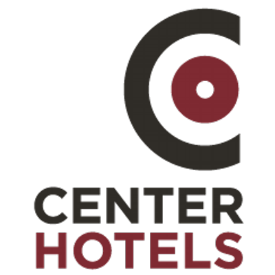 HotelBooking numberArrival dateDeparture dateNameEmailCredit Card Number and expiry dateRoomDouble SingleThe card will not be charged unless the card is supplied for a pre-paid reservation or service.If the card is being supplied as a payment method for a pre-paid reservation or service CenterHotels reserves the right to charge the card at any time from the time this form is received.Please refer to the cancellation policy of your reservation for additional information.The card will be used as a guarantee for the reservation.The card will not be charged unless the card is supplied for a pre-paid reservation or service.If the card is being supplied as a payment method for a pre-paid reservation or service CenterHotels reserves the right to charge the card at any time from the time this form is received.Please refer to the cancellation policy of your reservation for additional information.The card will be used as a guarantee for the reservation.The card will not be charged unless the card is supplied for a pre-paid reservation or service.If the card is being supplied as a payment method for a pre-paid reservation or service CenterHotels reserves the right to charge the card at any time from the time this form is received.Please refer to the cancellation policy of your reservation for additional information.The card will be used as a guarantee for the reservation.The card will not be charged unless the card is supplied for a pre-paid reservation or service.If the card is being supplied as a payment method for a pre-paid reservation or service CenterHotels reserves the right to charge the card at any time from the time this form is received.Please refer to the cancellation policy of your reservation for additional information.The card will be used as a guarantee for the reservation.The card will not be charged unless the card is supplied for a pre-paid reservation or service.If the card is being supplied as a payment method for a pre-paid reservation or service CenterHotels reserves the right to charge the card at any time from the time this form is received.Please refer to the cancellation policy of your reservation for additional information.The card will be used as a guarantee for the reservation.SignatureDate